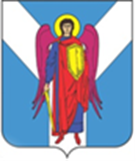 ДУМА ШПАКОВСКОГО МУНИЦИПАЛЬНОГО ОКРУГАСТАВРОПОЛЬСКОГО КРАЯ ПЕРВОГО СОЗЫВАРЕШЕНИЕ22 ноября 2023 г.                          г. Михайловск                                          № 520О внесении изменения в подпункт 1.2 пункта 1 решения Думы Шпаковского муниципального округа Ставропольского края от 15 декабря 2022 г. № 411 «Об освобождении от налогообложения по земельному налогу отдельных категорий налогоплательщиков Шпаковского муниципального округа Ставропольского края»В соответствии с Налоговым кодексом Российской Федерации, Постановлением Правительства Ставропольского края от 30.11.2022 № 708-п «О дополнительных мерах социальной поддержки семей отдельных категорий граждан, принимающих участие в специальной военной операции на территориях Украины, Донецкой Народной Республики, Луганской Народной Республики, Запорожской области и Херсонской области», Законами Ставропольского края от 28.02.2023 № 18-кз «О дополнительных социальных гарантиях участникам специальной военной операции и мерах социальной поддержки членов их семей», от 05.10.2023 № 97-кз «О внесении изменений в отдельные законодательные акты Ставропольского края», Уставом Шпаковского муниципального округа Ставропольского края Дума Шпаковского муниципального округа Ставропольского краяРЕШИЛА:1. Внести в подпункт 1.2 пункта 1 решения Думы Шпаковского муниципального округа Ставропольского края от 15 декабря 2022 г. № 411 «Об освобождении от налогообложения по земельному налогу отдельных категорий налогоплательщиков Шпаковского муниципального округа Ставропольского края» (с изменениями, внесенными решениями Думы Шпаковского муниципального округа Ставропольского края от 22 марта 2023 г. № 446, от 31 мая 2023 г. № 464, от 23 августа 2023 г. № 488) изменение, изложив абзац шестой в следующей редакции:«Налогоплательщики, указанные в настоящем подпункте, освобождаются от уплаты налога за «Налогоплательщики, указанные в настоящем подпункте, освобождаются от уплаты налога за налоговые периоды 2022 и 2023 годов.».2. Настоящее решение вступает в силу на следующий день после дня его официального опубликования.Председатель Думы Шпаковского муниципального округа Ставропольского края                                                           С.В.ПечкуровГлава Шпаковского муниципального округаСтавропольского края                                                                             И.В.Серов